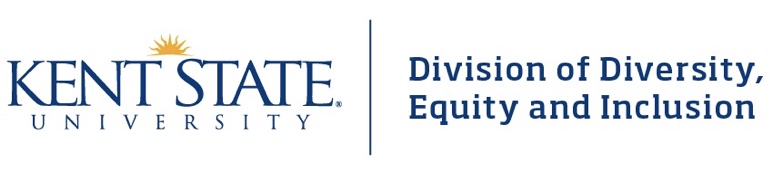 University Diversity Action Council AdvanceSeptember 6, 2019Kent State University Stark Conference CenterAGENDAAGENDAAGENDA8:00 – 8:30 a.m.Continental BreakfastAll8:30– 8:45 a.m.WelcomeDr. Alfreda BrownVice PresidentDivision of Diversity, Equity & Inclusion8:45– 9:00 a.m.Review Agenda & Purpose for the Day The University & UDAC Dr. Dana Lawless-AndricAssociate Vice PresidentDivision of Diversity, Equity & Inclusion9:00– 9:45a.m.What Does it Mean to be a UDAC RepGetting to Know Each Other Sonya WilliamsInterim Executive Director Division of Diversity, Equity & Inclusion9:45 – 10:45 a.m.Building CommunitySonya WilliamsInterim Executive DirectorDivision of Diversity, Equity & InclusionUDAC Photo & Networking Break UDAC Photo & Networking Break UDAC Photo & Networking Break 11:15 a.m. – 12:15 p.m. UDAC Then & Now Shana LeeDirector, Diversity & Inclusion LeadershipVicki MiggeKent State Salem UDAC Rep Lunch (12:15 p.m. – 1:15 p.m.)Fear & Hope Activity Lunch (12:15 p.m. – 1:15 p.m.)Fear & Hope Activity Lunch (12:15 p.m. – 1:15 p.m.)Fear & Hope Activity 1:15 p.m. - 3:45 p.m.Setting Our Collective UDAC AgendaHow Would a Kent State Free from Bias Look?Four Questions3, 6, 9 Months Pulling it All Together for the Year Jennie O’Connell, Director Center for Sexual & Relationship Violence Support ServicesYvette Roberts, Support Services CoordinatorCenter for SRVSS Dr. Dana Lawless-Andric & Sonya Williams 3:45 p.m. – 4:00 p.m.Closing RemarksDr. Alfreda BrownVice PresidentDivision of Diversity, Equity & Inclusion